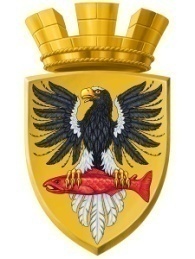                           Р О С С И Й С К А Я   Ф Е Д Е Р А Ц И ЯКАМЧАТСКИЙ КРАЙП О С Т А Н О В Л Е Н И ЕАДМИНИСТРАЦИИ ЕЛИЗОВСКОГО ГОРОДСКОГО ПОСЕЛЕНИЯот     16.  12._2016					№  1121  -п             г. Елизово	Во исполнение положений ст.ст. 45,46 Градостроительного кодекса Российской Федерации,  ст. 14 Федерального закона от 06.10.2003 № 131-ФЗ «Об общих принципах организации местного самоуправления в Российской Федерации», пункта 3.2.2 Инструкций о порядке разработки, согласования, экспертизы и утверждения градостроительной документации, утвержденных постановлением Госстроя Российской Федерации от 29.10.2002 № 150,  согласно Уставу Елизовского городского поселения,  постановлению администрации    Елизовского     городского    поселении  от     02. 06. 2015	   № 392–п  «Об утверждении градостроительной документации по планировке и межеванию территории для инженерно-технического обеспечения  жилой застройки по ул. Морская – ул. Старикова  в г. Елизово», на основании обращений Бубнова С.А., Тюлькина С.Н.    ПОСТАНОВЛЯЮ:1. Приступить к подготовке документации  по внесению изменений в градостроительную документацию по планировке и межеванию территории для инженерно-технического обеспечения жилой застройки по ул. Морская – ул. Старикова в г. Елизово. 	2. Установить, что предложения физических и юридических лиц о порядке, содержании и сроках подготовки документации по внесению изменений в проект планировки и межевания территории, указанной  в п.1 настоящего постановления, принимаются Управлением архитектуры и градостроительства администрации Елизовского городского поселения в течение месяца со дня опубликования  настоящего постановления по адресу: г. Елизово, ул. В. Кручины, 20, каб. 23, тел. 73016.3. Управлению делами администрации Елизовского городского поселения разместить настоящее постановление в информационно - телекоммуникационной сети «Интернет» на официальном сайте  администрации Елизовского городского поселения.4. Контроль за исполнением настоящего постановления возложить на  руководителя Управления архитектуры и градостроительства администрации Елизовского городского поселения.Глава администрации Елизовского городского поселения                                                Д.Б. ЩипицынО  подготовке   документации  по внесению изменений в градостроительную документацию по  планировке и  межеванию  территории для инженерно-технического обеспечения жилой застройки по ул. Морская – ул. Старикова в г. Елизово 